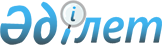 О дальнейшем совершенствовании системы государственного управления Республики КазахстанУказ Президента Республики Казахстан от 12 марта 2010 года № 936Подлежит опубликованию в Собрании актов   

Президента и Правительства Республики    

Казахстан и республиканской печати в изложении      В соответствии с подпунктом 3) статьи 44 Конституции Республики Казахстан ПОСТАНОВЛЯЮ:



      1. Реорганизовать:



      1) Министерство финансов Республики Казахстан путем передачи ему функций и полномочий в области формирования бюджетной, налоговой и таможенной политики и бюджетного планирования от Министерства экономики и бюджетного планирования Республики Казахстан;



      2) Министерство экономики и бюджетного планирования Республики Казахстан путем его преобразования в Министерство экономического развития и торговли Республики Казахстан, в том числе с наделением его функциями и полномочиями в области стратегического планирования и регионального развития, а также с передачей ему функций и полномочий в области торговли от Министерства индустрии и торговли Республики Казахстан;



      3) Министерство индустрии и торговли Республики Казахстан путем его преобразования в Министерство индустрии и новых технологий Республики Казахстан, в том числе с передачей ему функций и полномочий в области электроэнергетики, горнорудной и атомной промышленности от Министерства энергетики и минеральных ресурсов Республики Казахстан;



      4) Министерство энергетики и минеральных ресурсов Республики Казахстан путем его преобразования в Министерство нефти и газа Республики Казахстан;



      5) Министерство культуры и информации Республики Казахстан путем его преобразования в Министерство культуры Республики Казахстан, в том числе с передачей ему функций и полномочий в сфере обеспечения прав граждан на свободу вероисповедания и взаимодействия с религиозными объединениями от Министерства юстиции Республики Казахстан;



      6) Агентство по информатизации и связи Республики Казахстан путем его преобразования в Министерство связи и информации Республики Казахстан, в том числе с передачей ему функций и полномочий в области массовой информации от Министерства культуры и информации Республики Казахстан.



      2. Внести в Указ Президента Республики Казахстан от 22 января 1999 года № 6 "О структуре Правительства Республики Казахстан" следующие изменения и дополнение:



      в пункте 1:



      строки:

      "Министерство экономики и бюджетного планирования Республики Казахстан",

      "Министерство индустрии и торговли Республики Казахстан",

      "Министерство энергетики и минеральных ресурсов Республики Казахстан",

      "Министерство культуры и информации Республики Казахстан" изложить соответственно в следующей редакции:

      "Министерство экономического развития и торговли Республики Казахстан",

      "Министерство индустрии и новых технологий Республики Казахстан",

      "Министерство нефти и газа Республики Казахстан",

      "Министерство культуры Республики Казахстан";



      дополнить строкой следующего содержания:

      "Министерство связи и информации Республики Казахстан";



      строку "Агентство Республики Казахстан по информатизации и связи" исключить.



      3. Правительству Республики Казахстан:



      1) обеспечить перераспределение штатной численности реорганизуемых государственных органов Республики Казахстан;



      2) принять иные необходимые меры по реализации настоящего Указа.



      4. Контроль за исполнением настоящего Указа возложить на Администрацию Президента Республики Казахстан.



      5. Настоящий Указ вводится в действие со дня подписания.      Президент

      Республики Казахстан                       Н. Назарбаев
					© 2012. РГП на ПХВ «Институт законодательства и правовой информации Республики Казахстан» Министерства юстиции Республики Казахстан
				